Srednja medicinska škola 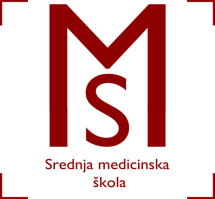 Slavonski BrodV. Jagića 3ARASPORED  VJEŽBI U KABINETIMA I ZDRAVSTVENIM USTANOVAMA ZA                                                        4.B  RAZRED FIZIOTERAPEUTSKI TEHNIČAR/TEHNIČARKAŠkolska godina 2018./2019.Srednja medicinska škola Slavonski BrodV. Jagića 3ARASPORED  VJEŽBI U KABINETIMA I ZDRAVSTVENIM USTANOVAMA ZA                                                        4.B  RAZRED FIZIOTERAPEUTSKI TEHNIČAR/TEHNIČARKAŠkolska godina 2018./2019.Srednja medicinska škola Slavonski BrodV. Jagića 3ARASPORED  VJEŽBI U KABINETIMA I ZDRAVSTVENIM USTANOVAMA ZA                                                        4.B  RAZRED FIZIOTERAPEUTSKI TEHNIČAR/TEHNIČARKAŠkolska godina 2018./2019.Srednja medicinska škola Slavonski BrodV. Jagića 3ARASPORED  VJEŽBI U KABINETIMA I ZDRAVSTVENIM USTANOVAMA ZA                                                        4.B  RAZRED FIZIOTERAPEUTSKI TEHNIČAR/TEHNIČARKAŠkolska godina 2018./2019.Srednja medicinska škola Slavonski BrodV. Jagića 3ARASPORED  VJEŽBI U KABINETIMA I ZDRAVSTVENIM USTANOVAMA ZA                                                        4.B  RAZRED FIZIOTERAPEUTSKI TEHNIČAR/TEHNIČARKAŠkolska godina 2018./2019.Srednja medicinska škola Slavonski BrodV. Jagića 3ARASPORED  VJEŽBI U KABINETIMA I ZDRAVSTVENIM USTANOVAMA ZA                                                        4.B  RAZRED FIZIOTERAPEUTSKI TEHNIČAR/TEHNIČARKAŠkolska godina 2018./2019.Srednja medicinska škola Slavonski BrodV. Jagića 3ARASPORED  VJEŽBI U KABINETIMA I ZDRAVSTVENIM USTANOVAMA ZA                                                        4.B  RAZRED FIZIOTERAPEUTSKI TEHNIČAR/TEHNIČARKAŠkolska godina 2018./2019.Srednja medicinska škola Slavonski BrodV. Jagića 3ARASPORED  VJEŽBI U KABINETIMA I ZDRAVSTVENIM USTANOVAMA ZA                                                        4.B  RAZRED FIZIOTERAPEUTSKI TEHNIČAR/TEHNIČARKAŠkolska godina 2018./2019.Srednja medicinska škola Slavonski BrodV. Jagića 3ARASPORED  VJEŽBI U KABINETIMA I ZDRAVSTVENIM USTANOVAMA ZA                                                        4.B  RAZRED FIZIOTERAPEUTSKI TEHNIČAR/TEHNIČARKAŠkolska godina 2018./2019.Srednja medicinska škola Slavonski BrodV. Jagića 3ARASPORED  VJEŽBI U KABINETIMA I ZDRAVSTVENIM USTANOVAMA ZA                                                        4.B  RAZRED FIZIOTERAPEUTSKI TEHNIČAR/TEHNIČARKAŠkolska godina 2018./2019.Srednja medicinska škola Slavonski BrodV. Jagića 3ARASPORED  VJEŽBI U KABINETIMA I ZDRAVSTVENIM USTANOVAMA ZA                                                        4.B  RAZRED FIZIOTERAPEUTSKI TEHNIČAR/TEHNIČARKAŠkolska godina 2018./2019.Srednja medicinska škola Slavonski BrodV. Jagića 3ARASPORED  VJEŽBI U KABINETIMA I ZDRAVSTVENIM USTANOVAMA ZA                                                        4.B  RAZRED FIZIOTERAPEUTSKI TEHNIČAR/TEHNIČARKAŠkolska godina 2018./2019.Srednja medicinska škola Slavonski BrodV. Jagića 3ARASPORED  VJEŽBI U KABINETIMA I ZDRAVSTVENIM USTANOVAMA ZA                                                        4.B  RAZRED FIZIOTERAPEUTSKI TEHNIČAR/TEHNIČARKAŠkolska godina 2018./2019.Srednja medicinska škola Slavonski BrodV. Jagića 3ARASPORED  VJEŽBI U KABINETIMA I ZDRAVSTVENIM USTANOVAMA ZA                                                        4.B  RAZRED FIZIOTERAPEUTSKI TEHNIČAR/TEHNIČARKAŠkolska godina 2018./2019.Srednja medicinska škola Slavonski BrodV. Jagića 3ARASPORED  VJEŽBI U KABINETIMA I ZDRAVSTVENIM USTANOVAMA ZA                                                        4.B  RAZRED FIZIOTERAPEUTSKI TEHNIČAR/TEHNIČARKAŠkolska godina 2018./2019.Srednja medicinska škola Slavonski BrodV. Jagića 3ARASPORED  VJEŽBI U KABINETIMA I ZDRAVSTVENIM USTANOVAMA ZA                                                        4.B  RAZRED FIZIOTERAPEUTSKI TEHNIČAR/TEHNIČARKAŠkolska godina 2018./2019.Srednja medicinska škola Slavonski BrodV. Jagića 3ARASPORED  VJEŽBI U KABINETIMA I ZDRAVSTVENIM USTANOVAMA ZA                                                        4.B  RAZRED FIZIOTERAPEUTSKI TEHNIČAR/TEHNIČARKAŠkolska godina 2018./2019.Srednja medicinska škola Slavonski BrodV. Jagića 3ARASPORED  VJEŽBI U KABINETIMA I ZDRAVSTVENIM USTANOVAMA ZA                                                        4.B  RAZRED FIZIOTERAPEUTSKI TEHNIČAR/TEHNIČARKAŠkolska godina 2018./2019.Srednja medicinska škola Slavonski BrodV. Jagića 3ARASPORED  VJEŽBI U KABINETIMA I ZDRAVSTVENIM USTANOVAMA ZA                                                        4.B  RAZRED FIZIOTERAPEUTSKI TEHNIČAR/TEHNIČARKAŠkolska godina 2018./2019.Srednja medicinska škola Slavonski BrodV. Jagića 3ARASPORED  VJEŽBI U KABINETIMA I ZDRAVSTVENIM USTANOVAMA ZA                                                        4.B  RAZRED FIZIOTERAPEUTSKI TEHNIČAR/TEHNIČARKAŠkolska godina 2018./2019.Srednja medicinska škola Slavonski BrodV. Jagića 3ARASPORED  VJEŽBI U KABINETIMA I ZDRAVSTVENIM USTANOVAMA ZA                                                        4.B  RAZRED FIZIOTERAPEUTSKI TEHNIČAR/TEHNIČARKAŠkolska godina 2018./2019.Srednja medicinska škola Slavonski BrodV. Jagića 3ARASPORED  VJEŽBI U KABINETIMA I ZDRAVSTVENIM USTANOVAMA ZA                                                        4.B  RAZRED FIZIOTERAPEUTSKI TEHNIČAR/TEHNIČARKAŠkolska godina 2018./2019.Srednja medicinska škola Slavonski BrodV. Jagića 3ARASPORED  VJEŽBI U KABINETIMA I ZDRAVSTVENIM USTANOVAMA ZA                                                        4.B  RAZRED FIZIOTERAPEUTSKI TEHNIČAR/TEHNIČARKAŠkolska godina 2018./2019.Srednja medicinska škola Slavonski BrodV. Jagića 3ARASPORED  VJEŽBI U KABINETIMA I ZDRAVSTVENIM USTANOVAMA ZA                                                        4.B  RAZRED FIZIOTERAPEUTSKI TEHNIČAR/TEHNIČARKAŠkolska godina 2018./2019.Srednja medicinska škola Slavonski BrodV. Jagića 3ARASPORED  VJEŽBI U KABINETIMA I ZDRAVSTVENIM USTANOVAMA ZA                                                        4.B  RAZRED FIZIOTERAPEUTSKI TEHNIČAR/TEHNIČARKAŠkolska godina 2018./2019.Srednja medicinska škola Slavonski BrodV. Jagića 3ARASPORED  VJEŽBI U KABINETIMA I ZDRAVSTVENIM USTANOVAMA ZA                                                        4.B  RAZRED FIZIOTERAPEUTSKI TEHNIČAR/TEHNIČARKAŠkolska godina 2018./2019.Srednja medicinska škola Slavonski BrodV. Jagića 3ARASPORED  VJEŽBI U KABINETIMA I ZDRAVSTVENIM USTANOVAMA ZA                                                        4.B  RAZRED FIZIOTERAPEUTSKI TEHNIČAR/TEHNIČARKAŠkolska godina 2018./2019.Srednja medicinska škola Slavonski BrodV. Jagića 3ARASPORED  VJEŽBI U KABINETIMA I ZDRAVSTVENIM USTANOVAMA ZA                                                        4.B  RAZRED FIZIOTERAPEUTSKI TEHNIČAR/TEHNIČARKAŠkolska godina 2018./2019.Srednja medicinska škola Slavonski BrodV. Jagića 3ARASPORED  VJEŽBI U KABINETIMA I ZDRAVSTVENIM USTANOVAMA ZA                                                        4.B  RAZRED FIZIOTERAPEUTSKI TEHNIČAR/TEHNIČARKAŠkolska godina 2018./2019.Srednja medicinska škola Slavonski BrodV. Jagića 3ARASPORED  VJEŽBI U KABINETIMA I ZDRAVSTVENIM USTANOVAMA ZA                                                        4.B  RAZRED FIZIOTERAPEUTSKI TEHNIČAR/TEHNIČARKAŠkolska godina 2018./2019.Srednja medicinska škola Slavonski BrodV. Jagića 3ARASPORED  VJEŽBI U KABINETIMA I ZDRAVSTVENIM USTANOVAMA ZA                                                        4.B  RAZRED FIZIOTERAPEUTSKI TEHNIČAR/TEHNIČARKAŠkolska godina 2018./2019.Srednja medicinska škola Slavonski BrodV. Jagića 3ARASPORED  VJEŽBI U KABINETIMA I ZDRAVSTVENIM USTANOVAMA ZA                                                        4.B  RAZRED FIZIOTERAPEUTSKI TEHNIČAR/TEHNIČARKAŠkolska godina 2018./2019.Srednja medicinska škola Slavonski BrodV. Jagića 3ARASPORED  VJEŽBI U KABINETIMA I ZDRAVSTVENIM USTANOVAMA ZA                                                        4.B  RAZRED FIZIOTERAPEUTSKI TEHNIČAR/TEHNIČARKAŠkolska godina 2018./2019.NASTAVNI TJEDANPREDMET RADNO VRIJEMEGRUPARADILIŠTE2.KineziterapijaUt. 13.10-13.55Srij. 13.10-13.55Čet. 8.00-13.052.Školski kabinet2.KineziterapijaUt.14.00-14.45Srij.14.00-14.453.Školski kabinet2.KineziterapijaUt.14.50-15.35Srij.14.50-15.351.Školski kabinet2.MasažaSrij. 13.10-13.55Čet. 8.00-13.053.Školski kabinet2.MasažaSrij.14.00-14.451.Školski kabinet2.MasažaSrij.14.50-15.352.Školski kabinet2.Fizikalna terapijaSrij. 13.10-13.55Čet. 8.00-13.051.Školski kabinet2.Fizikalna terapijaSrij. 13.10-13.55Čet. 8.00-13.051.Školski kabinet2.Fizikalna terapijaSrij.14.00-14.452.Školski kabinet2.Fizikalna terapijaSrij.14.50-15.353.Školski kabinetNASTAVNI TJEDANPREDMET RADNO VRIJEMEGRUPARADILIŠTE         3.17.9.-21.9.KineziterapijaUt. 13.10-13.55Srij. 13.10-13.55Čet. 8.00-13.053.Školski kabinetŠkolski kabinetDZSINO         3.17.9.-21.9.KineziterapijaUt.14.00-14.45Srij.14.00-14.451.Školski kabinet         3.17.9.-21.9.KineziterapijaUt.14.50-15.35Srij.14.50-15.352.Školski kabinet         3.17.9.-21.9.MasažaSrij. 13.10-13.55Čet. 8.00-13.051.Školski kabinetDZSINO         3.17.9.-21.9.MasažaSrij.14.00-14.452.Školski kabinet         3.17.9.-21.9.MasažaSrij.14.50-15.353.Školski kabinet         3.17.9.-21.9.Fizikalna terapijaSrij. 13.10-13.55Čet. 8.00-13.052.Školski kabinet         3.17.9.-21.9.Fizikalna terapijaSrij. 13.10-13.55Čet. 8.00-13.052.ORBFMIR         3.17.9.-21.9.Fizikalna terapijaSrij.14.00-14.453.Školski kabinet         3.17.9.-21.9.Fizikalna terapijaSrij.14.50-15.351.Školski kabinetNASTAVNI TJEDANPREDMET RADNO VRIJEMEGRUPARADILIŠTE         4.24.9.-28.9.KineziterapijaUt. 13.10-13.55Srij. 13.10-13.55Čet. 8.00-13.051.Školski kabinetŠkolski kabinetDZSINO         4.24.9.-28.9.KineziterapijaUt.14.00-14.45Srij.14.00-14.452.Školski kabinet         4.24.9.-28.9.KineziterapijaUt.14.50-15.35Srij.14.50-15.353.Školski kabinet         4.24.9.-28.9.MasažaSrij. 13.10-13.55Čet. 8.00-13.052.Školski kabinetDZSINO         4.24.9.-28.9.MasažaSrij.14.00-14.453.Školski kabinet         4.24.9.-28.9.MasažaSrij.14.50-15.351.Školski kabinet         4.24.9.-28.9.Fizikalna terapijaSrij. 13.10-13.55Čet. 8.00-13.053.Školski kabinet         4.24.9.-28.9.Fizikalna terapijaSrij. 13.10-13.55Čet. 8.00-13.053.ORBFMIR         4.24.9.-28.9.Fizikalna terapijaSrij.14.00-14.451.Školski kabinet         4.24.9.-28.9.Fizikalna terapijaSrij.14.50-15.352.Školski kabinetNASTAVNI TJEDANPREDMET RADNO VRIJEMEGRUPARADILIŠTE5.1.10.-5.10.KineziterapijaUt. 13.10-13.55Srij. 13.10-13.55Čet. 8.00-13.052.Školski kabinetŠkolski kabinetDZSINO5.1.10.-5.10.KineziterapijaUt.14.00-14.45Srij.14.00-14.453.Školski kabinet5.1.10.-5.10.KineziterapijaUt.14.50-15.35Srij.14.50-15.351.Školski kabinet5.1.10.-5.10.MasažaSrij. 13.10-13.55Čet. 8.00-13.053.Školski kabinetDZSINO5.1.10.-5.10.MasažaSrij.14.00-14.451.Školski kabinet5.1.10.-5.10.MasažaSrij.14.50-15.352.Školski kabinet5.1.10.-5.10.Fizikalna terapijaSrij. 13.10-13.55Čet. 8.00-13.051.Školski kabinet5.1.10.-5.10.Fizikalna terapijaSrij. 13.10-13.55Čet. 8.00-13.051.ORBFMIR5.1.10.-5.10.Fizikalna terapijaSrij.14.00-14.452.Školski kabinet5.1.10.-5.10.Fizikalna terapijaSrij.14.50-15.353.Školski kabinetNASTAVNI TJEDANPREDMET RADNO VRIJEMEGRUPARADILIŠTE         6.9.10.-12.10.KineziterapijaUt. 13.10-13.55Srij. 13.10-13.55Čet. 8.00-13.053.Školski kabinetŠkolski kabinetDZSINO         6.9.10.-12.10.KineziterapijaUt.14.00-14.45Srij.14.00-14.451.Školski kabinet         6.9.10.-12.10.KineziterapijaUt.14.50-15.35Srij.14.50-15.352.Školski kabinet         6.9.10.-12.10.MasažaSrij. 13.10-13.55Čet. 8.00-13.051.Školski kabinetDZSINO         6.9.10.-12.10.MasažaSrij.14.00-14.452.Školski kabinet         6.9.10.-12.10.MasažaSrij.14.50-15.353.Školski kabinet         6.9.10.-12.10.Fizikalna terapijaSrij. 13.10-13.55Čet. 8.00-13.052.Školski kabinet         6.9.10.-12.10.Fizikalna terapijaSrij. 13.10-13.55Čet. 8.00-13.052.ORBFMIR         6.9.10.-12.10.Fizikalna terapijaSrij.14.00-14.453.Školski kabinet         6.9.10.-12.10.Fizikalna terapijaSrij.14.50-15.351.Školski kabinetNASTAVNI TJEDANPREDMET RADNO VRIJEMEGRUPARADILIŠTE         7.15.10.-19.10.KineziterapijaUt. 13.10-13.55Srij. 13.10-13.55Čet. 8.00-13.051.Školski kabinetŠkolski kabinetDZSINO         7.15.10.-19.10.KineziterapijaUt.14.00-14.45Srij.14.00-14.452.Školski kabinet         7.15.10.-19.10.KineziterapijaUt.14.50-15.35Srij.14.50-15.353.Školski kabinet         7.15.10.-19.10.MasažaSrij. 13.10-13.55Čet. 8.00-13.052.Školski kabinetDZSINO         7.15.10.-19.10.MasažaSrij.14.00-14.453.Školski kabinet         7.15.10.-19.10.MasažaSrij.14.50-15.351.Školski kabinet         7.15.10.-19.10.Fizikalna terapijaSrij. 13.10-13.55Čet. 8.00-13.053.Školski kabinet         7.15.10.-19.10.Fizikalna terapijaSrij. 13.10-13.55Čet. 8.00-13.053.ORBFMIR         7.15.10.-19.10.Fizikalna terapijaSrij.14.00-14.451.Školski kabinet         7.15.10.-19.10.Fizikalna terapijaSrij.14.50-15.352.Školski kabinetNASTAVNI TJEDANPREDMET RADNO VRIJEMEGRUPARADILIŠTE8.22.10.-26.10.KineziterapijaUt. 13.10-13.55Srij. 13.10-13.55Čet. 8.00-13.052.Školski kabinetŠkolski kabinetDZSINO8.22.10.-26.10.KineziterapijaUt.14.00-14.45Srij.14.00-14.453.Školski kabinet8.22.10.-26.10.KineziterapijaUt.14.50-15.35Srij.14.50-15.351.Školski kabinet8.22.10.-26.10.MasažaSrij. 13.10-13.55Čet. 8.00-13.053.Školski kabinetDZSINO8.22.10.-26.10.MasažaSrij.14.00-14.451.Školski kabinet8.22.10.-26.10.MasažaSrij.14.50-15.352.Školski kabinet8.22.10.-26.10.Fizikalna terapijaSrij. 13.10-13.55Čet. 8.00-13.051.Školski kabinet8.22.10.-26.10.Fizikalna terapijaSrij. 13.10-13.55Čet. 8.00-13.051.ORBFMIR8.22.10.-26.10.Fizikalna terapijaSrij.14.00-14.452.Školski kabinet8.22.10.-26.10.Fizikalna terapijaSrij.14.50-15.353.Školski kabinetNASTAVNI TJEDANPREDMET RADNO VRIJEMEGRUPARADILIŠTE         9.29.10.-2.11.KineziterapijaUt. 13.10-13.55Srij. 13.10-13.55DAN SVIH SVETIH3.Školski kabinetŠkolski kabinet         9.29.10.-2.11.KineziterapijaUt.14.00-14.45Srij.14.00-14.451.Školski kabinet         9.29.10.-2.11.KineziterapijaUt.14.50-15.35Srij.14.50-15.352.Školski kabinet         9.29.10.-2.11.MasažaSrij. 13.10-13.55DAN SVIH SVETIH1.Školski kabinet         9.29.10.-2.11.MasažaSrij.14.00-14.452.Školski kabinet         9.29.10.-2.11.MasažaSrij.14.50-15.353.Školski kabinet         9.29.10.-2.11.Fizikalna terapijaSrij. 13.10-13.55DAN SVIH SVETIH2.Školski kabinet         9.29.10.-2.11.Fizikalna terapijaSrij. 13.10-13.55DAN SVIH SVETIH2.         9.29.10.-2.11.Fizikalna terapijaSrij.14.00-14.453.Školski kabinet         9.29.10.-2.11.Fizikalna terapijaSrij.14.50-15.351.Školski kabinetNASTAVNI TJEDANPREDMET RADNO VRIJEMEGRUPARADILIŠTE         10.5.11.-9.11.KineziterapijaUt. 13.10-13.55Srij. 13.10-13.55Čet. 8.00-13.051.Školski kabinetŠkolski kabinetORBFMIR         10.5.11.-9.11.KineziterapijaUt.14.00-14.45Srij.14.00-14.452.Školski kabinet         10.5.11.-9.11.KineziterapijaUt.14.50-15.35Srij.14.50-15.353.Školski kabinet         10.5.11.-9.11.MasažaSrij. 13.10-13.55Čet. 8.00-13.052.Školski kabinetDZSINO         10.5.11.-9.11.MasažaSrij.14.00-14.453.Školski kabinet         10.5.11.-9.11.MasažaSrij.14.50-15.351.Školski kabinet         10.5.11.-9.11.Fizikalna terapijaSrij. 13.10-13.55Čet. 8.00-13.053.Školski kabinet         10.5.11.-9.11.Fizikalna terapijaSrij. 13.10-13.55Čet. 8.00-13.053.DZSINO         10.5.11.-9.11.Fizikalna terapijaSrij.14.00-14.451.Školski kabinet         10.5.11.-9.11.Fizikalna terapijaSrij.14.50-15.352.Školski kabinetNASTAVNI TJEDANPREDMET RADNO VRIJEMEGRUPARADILIŠTE11.12.11.-16.11KineziterapijaUt. 13.10-13.55Srij. 13.10-13.55Čet. 8.00-13.052.Školski kabinetŠkolski kabinetORBFMIR11.12.11.-16.11KineziterapijaUt.14.00-14.45Srij.14.00-14.453.Školski kabinet11.12.11.-16.11KineziterapijaUt.14.50-15.35Srij.14.50-15.351.Školski kabinet11.12.11.-16.11MasažaSrij. 13.10-13.55Čet. 8.00-13.053.Školski kabinetDZSINO11.12.11.-16.11MasažaSrij.14.00-14.451.Školski kabinet11.12.11.-16.11MasažaSrij.14.50-15.352.Školski kabinet11.12.11.-16.11Fizikalna terapijaSrij. 13.10-13.55Čet. 8.00-13.051.Školski kabinet11.12.11.-16.11Fizikalna terapijaSrij. 13.10-13.55Čet. 8.00-13.051.DZSINO11.12.11.-16.11Fizikalna terapijaSrij.14.00-14.452.Školski kabinet11.12.11.-16.11Fizikalna terapijaSrij.14.50-15.353.Školski kabinetNASTAVNI TJEDANPREDMET RADNO VRIJEMEGRUPARADILIŠTE         12.19.11.-23.11.KineziterapijaUt. 13.10-13.55Srij. 13.10-13.55Čet. 8.00-13.053.Školski kabinetŠkolski kabinetDZSINO         12.19.11.-23.11.KineziterapijaUt.14.00-14.45Srij.14.00-14.451.Školski kabinet         12.19.11.-23.11.KineziterapijaUt.14.50-15.35Srij.14.50-15.352.Školski kabinet         12.19.11.-23.11.MasažaSrij. 13.10-13.55Čet. 8.00-13.051.Školski kabinetDZSINO         12.19.11.-23.11.MasažaSrij.14.00-14.452.Školski kabinet         12.19.11.-23.11.MasažaSrij.14.50-15.353.Školski kabinet         12.19.11.-23.11.Fizikalna terapijaSrij. 13.10-13.55Čet. 8.00-13.052.Školski kabinet         12.19.11.-23.11.Fizikalna terapijaSrij. 13.10-13.55Čet. 8.00-13.052.ORBFMIR         12.19.11.-23.11.Fizikalna terapijaSrij.14.00-14.453.Školski kabinet         12.19.11.-23.11.Fizikalna terapijaSrij.14.50-15.351.Školski kabinetNASTAVNI TJEDANPREDMET RADNO VRIJEMEGRUPARADILIŠTE         13.26.11.-30.11.KineziterapijaUt. 13.10-13.55Srij. 13.10-13.55Čet. 8.00-13.051.Školski kabinetŠkolski kabinetDZSINO         13.26.11.-30.11.KineziterapijaUt.14.00-14.45Srij.14.00-14.452.Školski kabinet         13.26.11.-30.11.KineziterapijaUt.14.50-15.35Srij.14.50-15.353.Školski kabinet         13.26.11.-30.11.MasažaSrij. 13.10-13.55Čet. 8.00-13.052.Školski kabinetDZSINO         13.26.11.-30.11.MasažaSrij.14.00-14.453.Školski kabinet         13.26.11.-30.11.MasažaSrij.14.50-15.351.Školski kabinet         13.26.11.-30.11.Fizikalna terapijaSrij. 13.10-13.55Čet. 8.00-13.053.Školski kabinet         13.26.11.-30.11.Fizikalna terapijaSrij. 13.10-13.55Čet. 8.00-13.053.ORBFMIR         13.26.11.-30.11.Fizikalna terapijaSrij.14.00-14.451.Školski kabinet         13.26.11.-30.11.Fizikalna terapijaSrij.14.50-15.352.Školski kabinetNASTAVNI TJEDANPREDMET RADNO VRIJEMEGRUPARADILIŠTE         14.3.12.-7.12.KineziterapijaUt. 13.10-13.55Srij. 13.10-13.55Čet. 8.00-13.052.Školski kabinetŠkolski kabinetDZSINO         14.3.12.-7.12.KineziterapijaUt.14.00-14.45Srij.14.00-14.453.Školski kabinet         14.3.12.-7.12.KineziterapijaUt.14.50-15.35Srij.14.50-15.351.Školski kabinet         14.3.12.-7.12.MasažaSrij. 13.10-13.55Čet. 8.00-13.053.Školski kabinetDZSINO         14.3.12.-7.12.MasažaSrij.14.00-14.451.Školski kabinet         14.3.12.-7.12.MasažaSrij.14.50-15.352.Školski kabinet         14.3.12.-7.12.Fizikalna terapijaSrij. 13.10-13.55Čet. 8.00-13.051.Školski kabinet         14.3.12.-7.12.Fizikalna terapijaSrij. 13.10-13.55Čet. 8.00-13.051.ORBFMIR         14.3.12.-7.12.Fizikalna terapijaSrij.14.00-14.452.Školski kabinet         14.3.12.-7.12.Fizikalna terapijaSrij.14.50-15.353.Školski kabinetNASTAVNI TJEDANPREDMET RADNO VRIJEMEGRUPARADILIŠTE         15.10.12.-14.12.KineziterapijaUt. 13.10-13.55Srij. 13.10-13.55Čet. 8.00-13.053.Školski kabinetŠkolski kabinetDZSINO         15.10.12.-14.12.KineziterapijaUt.14.00-14.45Srij.14.00-14.451.Školski kabinet         15.10.12.-14.12.KineziterapijaUt.14.50-15.35Srij.14.50-15.352.Školski kabinet         15.10.12.-14.12.MasažaSrij. 13.10-13.55Čet. 8.00-13.051.Školski kabinetDZSINO         15.10.12.-14.12.MasažaSrij.14.00-14.452.Školski kabinet         15.10.12.-14.12.MasažaSrij.14.50-15.353.Školski kabinet         15.10.12.-14.12.Fizikalna terapijaSrij. 13.10-13.55Čet. 8.00-13.052.Školski kabinet         15.10.12.-14.12.Fizikalna terapijaSrij. 13.10-13.55Čet. 8.00-13.052.ORBFMIR         15.10.12.-14.12.Fizikalna terapijaSrij.14.00-14.453.Školski kabinet         15.10.12.-14.12.Fizikalna terapijaSrij.14.50-15.351.Školski kabinetNASTAVNI TJEDANPREDMET RADNO VRIJEMEGRUPARADILIŠTE         16.17.12.-21.12.KineziterapijaUt. 13.10-13.55Srij. 13.10-13.55Čet. 8.00-13.051.Školski kabinetŠkolski kabinetDZSINO         16.17.12.-21.12.KineziterapijaUt.14.00-14.45Srij.14.00-14.452.Školski kabinet         16.17.12.-21.12.KineziterapijaUt.14.50-15.35Srij.14.50-15.353.Školski kabinet         16.17.12.-21.12.MasažaSrij. 13.10-13.55Čet. 8.00-13.052.Školski kabinetDZSINO         16.17.12.-21.12.MasažaSrij.14.00-14.453.Školski kabinet         16.17.12.-21.12.MasažaSrij.14.50-15.351.Školski kabinet         16.17.12.-21.12.Fizikalna terapijaSrij. 13.10-13.55Čet. 8.00-13.053.Školski kabinet         16.17.12.-21.12.Fizikalna terapijaSrij. 13.10-13.55Čet. 8.00-13.053.ORBFMIR         16.17.12.-21.12.Fizikalna terapijaSrij.14.00-14.451.Školski kabinet         16.17.12.-21.12.Fizikalna terapijaSrij.14.50-15.352.Školski kabinetNASTAVNI TJEDANPREDMET RADNO VRIJEMEGRUPARADILIŠTE         17.14.1.-18.1.KineziterapijaUt. 13.10-13.55Srij. 13.10-13.55Čet. 8.00-13.052.Školski kabinetŠkolski kabinetDZSINO         17.14.1.-18.1.KineziterapijaUt.14.00-14.45Srij.14.00-14.453.Školski kabinet         17.14.1.-18.1.KineziterapijaUt.14.50-15.35Srij.14.50-15.351.Školski kabinet         17.14.1.-18.1.MasažaSrij. 13.10-13.55Čet. 8.00-13.053.Školski kabinetDZSINO         17.14.1.-18.1.MasažaSrij.14.00-14.451.Školski kabinet         17.14.1.-18.1.MasažaSrij.14.50-15.352.Školski kabinet         17.14.1.-18.1.Fizikalna terapijaSrij. 13.10-13.55Čet. 8.00-13.051.Školski kabinet         17.14.1.-18.1.Fizikalna terapijaSrij. 13.10-13.55Čet. 8.00-13.051.ORBFMIR         17.14.1.-18.1.Fizikalna terapijaSrij.14.00-14.452.Školski kabinet         17.14.1.-18.1.Fizikalna terapijaSrij.14.50-15.353.Školski kabinetNASTAVNI TJEDANPREDMET RADNO VRIJEMEGRUPARADILIŠTE         18.21.1.-25.1.KineziterapijaUt. 13.10-13.55Srij. 13.10-13.55Čet. 8.00-13.053.Školski kabinetŠkolski kabinetORBFMIR         18.21.1.-25.1.KineziterapijaUt.14.00-14.45Srij.14.00-14.451.Školski kabinet         18.21.1.-25.1.KineziterapijaUt.14.50-15.35Srij.14.50-15.352.Školski kabinet         18.21.1.-25.1.MasažaSrij. 13.10-13.55Čet. 8.00-13.051.Školski kabinetDZSINO         18.21.1.-25.1.MasažaSrij.14.00-14.452.Školski kabinet         18.21.1.-25.1.MasažaSrij.14.50-15.353.Školski kabinet         18.21.1.-25.1.Fizikalna terapijaSrij. 13.10-13.55Čet. 8.00-13.052.Školski kabinet         18.21.1.-25.1.Fizikalna terapijaSrij. 13.10-13.55Čet. 8.00-13.052.DZSINO         18.21.1.-25.1.Fizikalna terapijaSrij.14.00-14.453.Školski kabinet         18.21.1.-25.1.Fizikalna terapijaSrij.14.50-15.351.Školski kabinetNASTAVNI TJEDANPREDMET RADNO VRIJEMEGRUPARADILIŠTE         19.28.1.-1.2.KineziterapijaUt. 13.10-13.55Srij. 13.10-13.55Čet. 8.00-13.051.Školski kabinetŠkolski kabinetORBFMIR         19.28.1.-1.2.KineziterapijaUt.14.00-14.45Srij.14.00-14.452.Školski kabinet         19.28.1.-1.2.KineziterapijaUt.14.50-15.35Srij.14.50-15.353.Školski kabinet         19.28.1.-1.2.MasažaSrij. 13.10-13.55Čet. 8.00-13.052.Školski kabinetDZSINO         19.28.1.-1.2.MasažaSrij.14.00-14.453.Školski kabinet         19.28.1.-1.2.MasažaSrij.14.50-15.351.Školski kabinet         19.28.1.-1.2.Fizikalna terapijaSrij. 13.10-13.55Čet. 8.00-13.053.Školski kabinet         19.28.1.-1.2.Fizikalna terapijaSrij. 13.10-13.55Čet. 8.00-13.053.DZSINO         19.28.1.-1.2.Fizikalna terapijaSrij.14.00-14.451.Školski kabinet         19.28.1.-1.2.Fizikalna terapijaSrij.14.50-15.352.Školski kabinetNASTAVNI TJEDANPREDMET RADNO VRIJEMEGRUPARADILIŠTE         20.4.2.-8.2.KineziterapijaUt. 13.10-13.55Srij. 13.10-13.55Čet. 8.00-13.052.Školski kabinetŠkolski kabinetORBFMIR         20.4.2.-8.2.KineziterapijaUt.14.00-14.45Srij.14.00-14.453.Školski kabinet         20.4.2.-8.2.KineziterapijaUt.14.50-15.35Srij.14.50-15.351.Školski kabinet         20.4.2.-8.2.MasažaSrij. 13.10-13.55Čet. 8.00-13.053.Školski kabinetDZSINO         20.4.2.-8.2.MasažaSrij.14.00-14.451.Školski kabinet         20.4.2.-8.2.MasažaSrij.14.50-15.352.Školski kabinet         20.4.2.-8.2.Fizikalna terapijaSrij. 13.10-13.55Čet. 8.00-13.051.Školski kabinet         20.4.2.-8.2.Fizikalna terapijaSrij. 13.10-13.55Čet. 8.00-13.051.DZSINO         20.4.2.-8.2.Fizikalna terapijaSrij.14.00-14.452.Školski kabinet         20.4.2.-8.2.Fizikalna terapijaSrij.14.50-15.353.Školski kabinetNASTAVNI TJEDANPREDMET RADNO VRIJEMEGRUPARADILIŠTE         21.11.2.-15.2.KineziterapijaUt. 13.10-13.55Srij. 13.10-13.55Čet. 8.00-13.053.Školski kabinetŠkolski kabinetDZSINO         21.11.2.-15.2.KineziterapijaUt.14.00-14.45Srij.14.00-14.451.Školski kabinet         21.11.2.-15.2.KineziterapijaUt.14.50-15.35Srij.14.50-15.352.Školski kabinet         21.11.2.-15.2.MasažaSrij. 13.10-13.55Čet. 8.00-13.051.Školski kabinetDZSINO         21.11.2.-15.2.MasažaSrij.14.00-14.452.Školski kabinet         21.11.2.-15.2.MasažaSrij.14.50-15.353.Školski kabinet         21.11.2.-15.2.Fizikalna terapijaSrij. 13.10-13.55Čet. 8.00-13.052.Školski kabinet         21.11.2.-15.2.Fizikalna terapijaSrij. 13.10-13.55Čet. 8.00-13.052.ORBFMIR         21.11.2.-15.2.Fizikalna terapijaSrij.14.00-14.453.Školski kabinet         21.11.2.-15.2.Fizikalna terapijaSrij.14.50-15.351.Školski kabinetNASTAVNI TJEDANPREDMET RADNO VRIJEMEGRUPARADILIŠTE         22.18.2.-22.2.KineziterapijaUt. 13.10-13.55Srij. 13.10-13.55Čet. 8.00-13.051.Školski kabinetŠkolski kabinetDZSINO         22.18.2.-22.2.KineziterapijaUt.14.00-14.45Srij.14.00-14.452.Školski kabinet         22.18.2.-22.2.KineziterapijaUt.14.50-15.35Srij.14.50-15.353.Školski kabinet         22.18.2.-22.2.MasažaSrij. 13.10-13.55Čet. 8.00-13.052.Školski kabinetDZSINO         22.18.2.-22.2.MasažaSrij.14.00-14.453.Školski kabinet         22.18.2.-22.2.MasažaSrij.14.50-15.351.Školski kabinet         22.18.2.-22.2.Fizikalna terapijaSrij. 13.10-13.55Čet. 8.00-13.053.Školski kabinet         22.18.2.-22.2.Fizikalna terapijaSrij. 13.10-13.55Čet. 8.00-13.053.ORBFMIR         22.18.2.-22.2.Fizikalna terapijaSrij.14.00-14.451.Školski kabinet         22.18.2.-22.2.Fizikalna terapijaSrij.14.50-15.352.Školski kabinetNASTAVNI TJEDANPREDMET RADNO VRIJEMEGRUPARADILIŠTE         23.25.2.-1.3.KineziterapijaUt. 13.10-13.55Srij. 13.10-13.55Čet. 8.00-13.052.Školski kabinetŠkolski kabinetDZSINO         23.25.2.-1.3.KineziterapijaUt.14.00-14.45Srij.14.00-14.453.Školski kabinet         23.25.2.-1.3.KineziterapijaUt.14.50-15.35Srij.14.50-15.351.Školski kabinet         23.25.2.-1.3.MasažaSrij. 13.10-13.55Čet. 8.00-13.053.Školski kabinetDZSINO         23.25.2.-1.3.MasažaSrij.14.00-14.451.Školski kabinet         23.25.2.-1.3.MasažaSrij.14.50-15.352.Školski kabinet         23.25.2.-1.3.Fizikalna terapijaSrij. 13.10-13.55Čet. 8.00-13.051.Školski kabinet         23.25.2.-1.3.Fizikalna terapijaSrij. 13.10-13.55Čet. 8.00-13.051.ORBFMIR         23.25.2.-1.3.Fizikalna terapijaSrij.14.00-14.452.Školski kabinet         23.25.2.-1.3.Fizikalna terapijaSrij.14.50-15.353.Školski kabinetNASTAVNI TJEDANPREDMET RADNO VRIJEMEGRUPARADILIŠTE         24.4.3.-8.3.KineziterapijaUt. 13.10-13.55Srij. 13.10-13.55Čet. 8.00-13.053.Školski kabinetŠkolski kabinetDZSINO         24.4.3.-8.3.KineziterapijaUt.14.00-14.45Srij.14.00-14.451.Školski kabinet         24.4.3.-8.3.KineziterapijaUt.14.50-15.35Srij.14.50-15.352.Školski kabinet         24.4.3.-8.3.MasažaSrij. 13.10-13.55Čet. 8.00-13.051.Školski kabinetDZSINO         24.4.3.-8.3.MasažaSrij.14.00-14.452.Školski kabinet         24.4.3.-8.3.MasažaSrij.14.50-15.353.Školski kabinet         24.4.3.-8.3.Fizikalna terapijaSrij. 13.10-13.55Čet. 8.00-13.052.Školski kabinet         24.4.3.-8.3.Fizikalna terapijaSrij. 13.10-13.55Čet. 8.00-13.052.ORBFMIR         24.4.3.-8.3.Fizikalna terapijaSrij.14.00-14.453.Školski kabinet         24.4.3.-8.3.Fizikalna terapijaSrij.14.50-15.351.Školski kabinetNASTAVNI TJEDANPREDMET RADNO VRIJEMEGRUPARADILIŠTE         25.11.3.-15.3.IZRADA ZAVRŠNOGA RADAIZRADA ZAVRŠNOGA RADAIZRADA ZAVRŠNOGA RADAIZRADA ZAVRŠNOGA RADANASTAVNI TJEDANPREDMET RADNO VRIJEMEGRUPARADILIŠTE         26.18.3.-22.3.KineziterapijaUt. 13.10-13.55Srij. 13.10-13.55Čet. 8.00-13.051.Školski kabinetŠkolski kabinetDZSINO         26.18.3.-22.3.KineziterapijaUt.14.00-14.45Srij.14.00-14.452.Školski kabinet         26.18.3.-22.3.KineziterapijaUt.14.50-15.35Srij.14.50-15.353.Školski kabinet         26.18.3.-22.3.MasažaSrij. 13.10-13.55Čet. 8.00-13.052.Školski kabinetDZSINO         26.18.3.-22.3.MasažaSrij.14.00-14.453.Školski kabinet         26.18.3.-22.3.MasažaSrij.14.50-15.351.Školski kabinet         26.18.3.-22.3.Fizikalna terapijaSrij. 13.10-13.55Čet. 8.00-13.053.Školski kabinet         26.18.3.-22.3.Fizikalna terapijaSrij. 13.10-13.55Čet. 8.00-13.053.ORBFMIR         26.18.3.-22.3.Fizikalna terapijaSrij.14.00-14.451.Školski kabinet         26.18.3.-22.3.Fizikalna terapijaSrij.14.50-15.352.Školski kabinetNASTAVNI TJEDANPREDMET RADNO VRIJEMEGRUPARADILIŠTE         27.25.3.-29.3.KineziterapijaUt. 13.10-13.55Srij. 13.10-13.55Čet. 8.00-13.052.Školski kabinetŠkolski kabinetDZSINO         27.25.3.-29.3.KineziterapijaUt.14.00-14.45Srij.14.00-14.453.Školski kabinet         27.25.3.-29.3.KineziterapijaUt.14.50-15.35Srij.14.50-15.351.Školski kabinet         27.25.3.-29.3.MasažaSrij. 13.10-13.55Čet. 8.00-13.053.Školski kabinetDZSINO         27.25.3.-29.3.MasažaSrij.14.00-14.451.Školski kabinet         27.25.3.-29.3.MasažaSrij.14.50-15.352.Školski kabinet         27.25.3.-29.3.Fizikalna terapijaSrij. 13.10-13.55Čet. 8.00-13.051.Školski kabinet         27.25.3.-29.3.Fizikalna terapijaSrij. 13.10-13.55Čet. 8.00-13.051.ORBFMIR         27.25.3.-29.3.Fizikalna terapijaSrij.14.00-14.452.Školski kabinet         27.25.3.-29.3.Fizikalna terapijaSrij.14.50-15.353.Školski kabinetNASTAVNI TJEDANPREDMET RADNO VRIJEMEGRUPARADILIŠTE         28.1.4.-5.4.KineziterapijaUt. 13.10-13.55Srij. 13.10-13.55Čet. 8.00-13.053.Školski kabinetŠkolski kabinetORBFMIR         28.1.4.-5.4.KineziterapijaUt.14.00-14.45Srij.14.00-14.451.Školski kabinet         28.1.4.-5.4.KineziterapijaUt.14.50-15.35Srij.14.50-15.352.Školski kabinet         28.1.4.-5.4.MasažaSrij. 13.10-13.55Čet. 8.00-13.051.Školski kabinetDZSINO         28.1.4.-5.4.MasažaSrij.14.00-14.452.Školski kabinet         28.1.4.-5.4.MasažaSrij.14.50-15.353.Školski kabinet         28.1.4.-5.4.Fizikalna terapijaSrij. 13.10-13.55Čet. 8.00-13.052.Školski kabinet         28.1.4.-5.4.Fizikalna terapijaSrij. 13.10-13.55Čet. 8.00-13.052.DZSINO         28.1.4.-5.4.Fizikalna terapijaSrij.14.00-14.453.Školski kabinet         28.1.4.-5.4.Fizikalna terapijaSrij.14.50-15.351.Školski kabinetNASTAVNI TJEDANPREDMET RADNO VRIJEMEGRUPARADILIŠTE         29.8.4.-12.4.KineziterapijaUt. 13.10-13.55Srij. 13.10-13.55Čet. 8.00-13.051.Školski kabinetŠkolski kabinetORBFMIR         29.8.4.-12.4.KineziterapijaUt.14.00-14.45Srij.14.00-14.452.Školski kabinet         29.8.4.-12.4.KineziterapijaUt.14.50-15.35Srij.14.50-15.353.Školski kabinet         29.8.4.-12.4.MasažaSrij. 13.10-13.55Čet. 8.00-13.052.Školski kabinetDZSINO         29.8.4.-12.4.MasažaSrij.14.00-14.453.Školski kabinet         29.8.4.-12.4.MasažaSrij.14.50-15.351.Školski kabinet         29.8.4.-12.4.Fizikalna terapijaSrij. 13.10-13.55Čet. 8.00-13.053.Školski kabinet         29.8.4.-12.4.Fizikalna terapijaSrij. 13.10-13.55Čet. 8.00-13.053.DZSINO         29.8.4.-12.4.Fizikalna terapijaSrij.14.00-14.451.Školski kabinet         29.8.4.-12.4.Fizikalna terapijaSrij.14.50-15.352.Školski kabinetNASTAVNI TJEDANPREDMET RADNO VRIJEMEGRUPARADILIŠTE         30.15.4.-17.4.KineziterapijaUt. 13.10-13.55Srij. 13.10-13.55PROLJETNI PRAZNICI2.Školski kabinetŠkolski kabinet         30.15.4.-17.4.KineziterapijaUt.14.00-14.45Srij.14.00-14.453.Školski kabinet         30.15.4.-17.4.KineziterapijaUt.14.50-15.35Srij.14.50-15.351.Školski kabinet         30.15.4.-17.4.MasažaSrij. 13.10-13.55PROLJETNI PRAZNICI3.Školski kabinet         30.15.4.-17.4.MasažaSrij.14.00-14.451.Školski kabinet         30.15.4.-17.4.MasažaSrij.14.50-15.352.Školski kabinet         30.15.4.-17.4.Fizikalna terapijaSrij. 13.10-13.55PROLJETNI PRAZNICI1.Školski kabinet         30.15.4.-17.4.Fizikalna terapijaSrij. 13.10-13.55PROLJETNI PRAZNICI1.         30.15.4.-17.4.Fizikalna terapijaSrij.14.00-14.452.Školski kabinet         30.15.4.-17.4.Fizikalna terapijaSrij.14.50-15.353.Školski kabinetNASTAVNI TJEDANPREDMET RADNO VRIJEMEGRUPARADILIŠTE         31.29.4.-3.5.1.5. PRAZNIK RADAKineziterapijaUt. 13.10-13.55Čet. 8.00-13.053.Školski kabinetŠkolski kabinetDZSINO         31.29.4.-3.5.1.5. PRAZNIK RADAKineziterapijaUt.14.00-14.451.Školski kabinet         31.29.4.-3.5.1.5. PRAZNIK RADAKineziterapijaUt.14.50-15.352.Školski kabinet         31.29.4.-3.5.1.5. PRAZNIK RADAMasažaČet. 8.00-13.051.Školski kabinetDZSINO         31.29.4.-3.5.1.5. PRAZNIK RADAMasaža2.Školski kabinet         31.29.4.-3.5.1.5. PRAZNIK RADAMasaža3.Školski kabinet         31.29.4.-3.5.1.5. PRAZNIK RADAFizikalna terapijaČet. 8.00-13.052.Školski kabinet         31.29.4.-3.5.1.5. PRAZNIK RADAFizikalna terapijaČet. 8.00-13.052.ORBFMIR         31.29.4.-3.5.1.5. PRAZNIK RADAFizikalna terapija3.Školski kabinet         31.29.4.-3.5.1.5. PRAZNIK RADAFizikalna terapija1.Školski kabinetNASTAVNI TJEDANPREDMET RADNO VRIJEMEGRUPARADILIŠTE         32.6.5.-10.5.KineziterapijaUt. 13.10-13.55Srij. 13.10-13.55Čet. 8.00-13.051.Školski kabinetŠkolski kabinetDZSINO         32.6.5.-10.5.KineziterapijaUt.14.00-14.45Srij.14.00-14.452.Školski kabinet         32.6.5.-10.5.KineziterapijaUt.14.50-15.35Srij.14.50-15.353.Školski kabinet         32.6.5.-10.5.MasažaSrij. 13.10-13.55Čet. 8.00-13.052.Školski kabinetDZSINO         32.6.5.-10.5.MasažaSrij.14.00-14.453.Školski kabinet         32.6.5.-10.5.MasažaSrij.14.50-15.351.Školski kabinet         32.6.5.-10.5.Fizikalna terapijaSrij. 13.10-13.55Čet. 8.00-13.053.Školski kabinet         32.6.5.-10.5.Fizikalna terapijaSrij. 13.10-13.55Čet. 8.00-13.053.ORBFMIR         32.6.5.-10.5.Fizikalna terapijaSrij.14.00-14.451.Školski kabinet         32.6.5.-10.5.Fizikalna terapijaSrij.14.50-15.352.Školski kabinetNASTAVNI TJEDANPREDMET RADNO VRIJEMEGRUPARADILIŠTE         33.13.5.-17.5.KineziterapijaUt. 13.10-13.55Srij. 13.10-13.55Čet. 8.00-13.052.Školski kabinetŠkolski kabinetDZSINO         33.13.5.-17.5.KineziterapijaUt.14.00-14.45Srij.14.00-14.453.Školski kabinet         33.13.5.-17.5.KineziterapijaUt.14.50-15.35Srij.14.50-15.351.Školski kabinet         33.13.5.-17.5.MasažaSrij. 13.10-13.55Čet. 8.00-13.053.Školski kabinetDZSINO         33.13.5.-17.5.MasažaSrij.14.00-14.451.Školski kabinet         33.13.5.-17.5.MasažaSrij.14.50-15.352.Školski kabinet         33.13.5.-17.5.Fizikalna terapijaSrij. 13.10-13.55Čet. 8.00-13.051.Školski kabinet         33.13.5.-17.5.Fizikalna terapijaSrij. 13.10-13.55Čet. 8.00-13.051.ORBFMIR         33.13.5.-17.5.Fizikalna terapijaSrij.14.00-14.452.Školski kabinet         33.13.5.-17.5.Fizikalna terapijaSrij.14.50-15.353.Školski kabinetNASTAVNI TJEDANPREDMET RADNO VRIJEMEGRUPARADILIŠTE         34.20.5.-22.5.KineziterapijaUt. 13.10-13.55Srij. 13.10-13.553.Školski kabinetŠkolski kabinet         34.20.5.-22.5.KineziterapijaUt.14.00-14.45Srij.14.00-14.451.Školski kabinet         34.20.5.-22.5.KineziterapijaUt.14.50-15.35Srij.14.50-15.352.Školski kabinet         34.20.5.-22.5.MasažaSrij. 13.10-13.551.Školski kabinet         34.20.5.-22.5.MasažaSrij.14.00-14.452.Školski kabinet         34.20.5.-22.5.MasažaSrij.14.50-15.353.Školski kabinet         34.20.5.-22.5.Fizikalna terapijaSrij. 13.10-13.552.Školski kabinet         34.20.5.-22.5.Fizikalna terapijaSrij. 13.10-13.552.         34.20.5.-22.5.Fizikalna terapijaSrij.14.00-14.453.Školski kabinet         34.20.5.-22.5.Fizikalna terapijaSrij.14.50-15.351.Školski kabinet